Об утверждении Порядка уведомления представителя нанимателя (работодателя)               о фактах обращения в целях склонения муниципального служащего Администрации Еловского муниципального округа Пермского края к совершению коррупционных правонарушений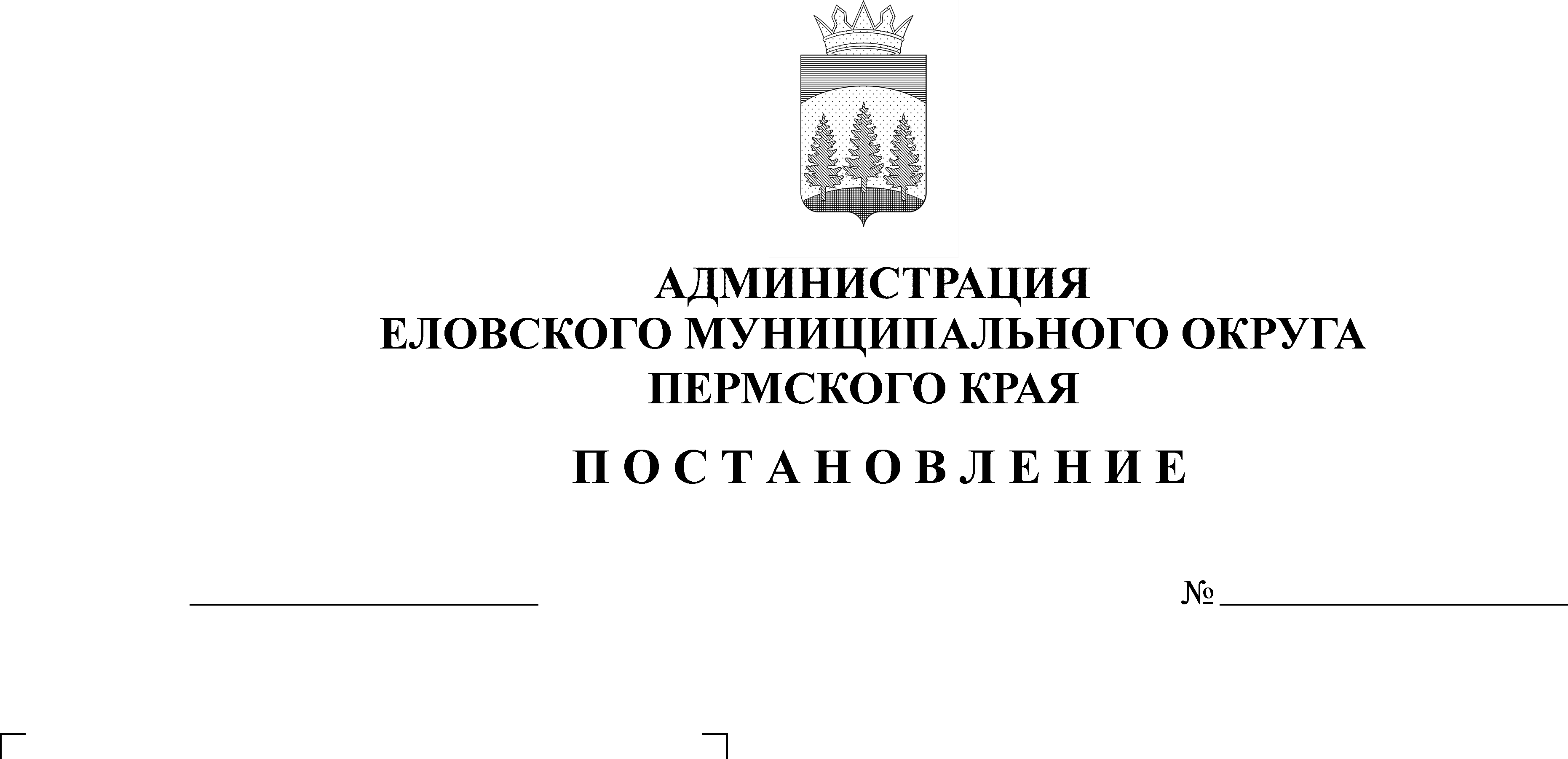 В соответствии со статьей 9 Федерального закона от 25 декабря 2008 г.             № 273-ФЗ «О противодействии коррупции», пункта 42 части 1 статьи 16 Федерального закона от 6 октября 2003 г. № 131-ФЗ «Об общих принципах организации местного самоуправления в Российской Федерации», статьи 12 Федерального закона от 2 марта 2007 г. № 25-ФЗ «О муниципальной службе в Российской Федерации», Указа Губернатора Пермского края от 17 марта 2021 г. № 37 «Об отдельных мерах по совершенствованию деятельности по вопросам противодействия коррупции в Администрации губернатора Пермского края, исполнительных органах государственной власти Пермского края», пункта 39 части 1 статьи 4 Устава Еловского муниципального округа Пермского краяАдминистрация Еловского муниципального округа Пермского края ПОСТАНОВЛЯЕТ:Утвердить прилагаемый Порядок уведомления представителя нанимателя (работодателя) о фактах обращения в целях склонения муниципального служащего Администрации Еловского муниципального округа Пермского края к совершению коррупционных правонарушений (далее – Порядок).2. Порядок распространяется на муниципальных служащих Администрации Еловского муниципального округа Пермского края, в том числе отраслевых (функциональных) органов Администрации Еловского муниципального округа Пермского края.3. Признать утратившим силу постановление Администрации Еловского района от 24 февраля 2011 г. № 75-п «О утверждении Порядка уведомления представителя нанимателя (работодателя) о фактах обращения в целях склонения муниципального служащего администрации Еловского муниципального района к совершению коррупционных правонарушений».4. Настоящее постановление обнародовать на официальном сайте газеты «Искра Прикамья» и официальном сайте Еловского муниципального округа Пермского края. 5. Постановление вступает в силу со дня его официального обнародования.6. Контроль за исполнением постановления возложить на заместителя главы Администрации Еловского муниципального округа Пермского края, руководителя аппарата.Глава муниципального округа –глава администрации Еловскогомуниципального округа Пермского края      				А.А. ЧечкинУТВЕРЖДЕНПостановлениемАдминистрации Еловскогомуниципального округа Пермского краяот 21.02.2022 № 74-пПОРЯДОКуведомления представителя нанимателя (работодателя) о фактах обращения в целях склонения муниципального служащего Администрации Еловского муниципального округа Пермского края к совершению коррупционных правонарушений1. Порядок уведомления представителя нанимателя (работодателя) о фактах обращения в целях склонения муниципального служащего Администрации Еловского муниципального округа Пермского края к совершению коррупционных правонарушений (далее - Порядок) разработан в соответствии с частью 5 статьи 9 Федерального закона от 25 декабря 2008 г. № 273-ФЗ «О противодействии коррупции» и определяет процедуру уведомления представителя нанимателя о фактах обращения к муниципальным служащим, замещающим должности муниципальной службы в Администрации Еловского муниципального округа Пермского края, отраслевых (функциональных) органах Администрации Еловского муниципального округа Пермского края, в целях склонения их к совершению коррупционных правонарушений, перечень сведений, содержащихся в уведомлениях, организацию проверки этих сведений и порядок регистрации уведомлений.2. Во всех случаях обращения к муниципальному служащему каких-либо лиц в целях склонения его к совершению коррупционных правонарушений муниципальный служащий не позднее следующего рабочего дня с момента обращения обязан уведомить о данных фактах представителя нанимателя (за исключением случаев, когда по данным фактам проведена или проводится проверка) путем представления уведомления о фактах обращения в целях склонения к совершению коррупционных правонарушений (далее - Уведомление) по форме, согласно Приложению 1 к настоящему Порядку с указанием следующих сведений:2.1. должность, фамилия, имя, отчество муниципального служащего, представившего Уведомление;2.2. известные сведения о физическом лице или лицах, обратившемся (-ихся) к муниципальному служащему в целях склонения к совершению коррупционного правонарушения (фамилия, имя, отчество, должность, место работы, адрес места жительства или иные сведения);2.3. сущность предполагаемого коррупционного правонарушения (злоупотребление служебным положением, дача взятки, получение взятки, злоупотребление полномочиями либо иное незаконное использование своего должностного положения вопреки законным интересам общества и государства в целях получения выгоды в виде денег, ценностей, иного имущества или услуг имущественного характера, иных имущественных прав для себя или для третьих лиц либо незаконное предоставление такой выгоды указанному лицу другими физическими лицами);2.4. описание должностных (служебных) обязанностей, которые являются или могут являться предметом коррупционного правонарушения;2.5.   дата, время и место обращения в целях склонения муниципального служащего к коррупционному правонарушению;2.6. обстоятельства склонения к совершению правонарушения (телефонный разговор, личная встреча, почтовое отправление, сведения об очевидцах произошедшего, иные имеющиеся у муниципального служащего сведения, подтверждающие факт склонения к совершению коррупционных правонарушений, или иные обстоятельства);2.7. информация об уведомлении органов прокуратуры Российской Федерации и (или) других государственных органов о фактах обращения каких-либо лиц в целях склонения к совершению коррупционных правонарушений с указанием даты, номера регистрации заявления или уведомления либо о неуведомлении указанных органов;2.8. дата заполнения Уведомления;2.9. подпись лица, представившего Уведомление.3. В случае нахождения муниципального служащего не при исполнении должностных (служебных) обязанностей или вне пределов места службы о факте обращения в целях склонения его к совершению коррупционного правонарушения он обязан уведомить представителя нанимателя не позднее следующего рабочего дня с момента начала исполнения должностных (служебных) обязанностей или с момента прибытия к месту службы.4. К Уведомлению прилагаются все имеющиеся у муниципального служащего материалы, подтверждающие обстоятельства, доводы и факты, изложенные в Уведомлении.5. Перед представлением Уведомления представителю нанимателя муниципальный служащий знакомит с данным Уведомлением непосредственного руководителя, который проставляет на Уведомлении соответствующую отметку.6. В целях выполнения обязанности, предусмотренной пунктом 2 настоящего Порядка, муниципальный служащий направляет (передает) Уведомление для регистрации в структурное подразделение Администрации Еловского муниципального округа Пермского края, отраслевой (функциональный) орган Администрации Еловского муниципального округа Пермского края, осуществляющие функции по профилактике коррупционных и иных правонарушений, или должностному лицу, ответственному за работу по профилактике коррупционных и иных правонарушений (далее – Уполномоченный орган).7. Уведомление в день поступления регистрируется в журнале регистрации уведомлений о фактах обращения в целях склонения к совершению коррупционных правонарушений (далее - журнал регистрации уведомлений), оформленном по форме, согласно Приложению 2 к настоящему Порядку.Листы журнала регистрации уведомлений должны быть пронумерованы, прошнурованы и скреплены печатью Уполномоченного органа.Журнал регистрации уведомлений в течение пяти лет с даты регистрации в нем последнего Уведомления хранится в шкафах (сейфах), обеспечивающих защиту от несанкционированного доступа.8. Копия зарегистрированного Уведомления с отметкой о дате и номере регистрации Уведомления, должности, фамилии, имени и отчестве специалиста, зарегистрировавшего Уведомление, выдается муниципальному служащему на руки под подпись либо направляется по почте с уведомлением о вручении.9.  Зарегистрированное Уведомление не позднее одного рабочего дня со дня регистрации передается для рассмотрения представителю нанимателя.10. Организация проверки сведений о фактах обращения к муниципальному служащему в целях склонения его к совершению коррупционных правонарушений по поручению представителя нанимателя, которое оформляется резолюцией на Уведомлении, осуществляется структурным подразделением путем рассмотрения Уведомления и содержащихся в нем сведений.11. Рассмотрение Уведомления и содержащихся в нем сведений осуществляется Уполномоченным органом в течение пяти рабочих дней со дня регистрации Уведомления в журнале регистрации уведомлений.Уполномоченный орган вправе проводить беседу с муниципальным служащим, подавшим Уведомление, получать от муниципального служащего пояснения по сведениям, изложенным в Уведомлении.12. По результатам рассмотрения Уведомления и содержащихся в нем сведений Уведомление и иные материалы, подтверждающие обстоятельства, доводы и факты, изложенные в Уведомлении (далее - материалы), представляются представителю нанимателя для направления указанных документов в органы прокуратуры Российской Федерации и (или) другие государственные органы по компетенции.13. Материалы направляются представителем нанимателя в органы прокуратуры Российской Федерации и (или) другие государственные органы не позднее двух рабочих дней со дня окончания срока, установленного в пункте 11 настоящего Порядка.14. В случае если после направления документов, указанных в пункте 13 настоящего Порядка, представителем нанимателя получены иные материалы, подтверждающие обстоятельства, доводы и факты, изложенные в Уведомлении, указанные документы не позднее следующего рабочего дня со дня их получения направляются в органы прокуратуры Российской Федерации и (или) другие государственные органы дополнительно.15. Копии Уведомления и материалов в течение 5 лет со дня представления Уведомления хранятся в шкафах (сейфах), обеспечивающих защиту от несанкционированного доступа.16. Муниципальный служащий, которому стало известно о фактах обращения к иным муниципальным служащим каких-либо лиц в целях склонения их к совершению коррупционных правонарушений, вправе уведомлять об этом представителя нанимателя в аналогичном порядке.17. Представителем нанимателя принимаются меры по защите муниципального служащего, уведомившего о фактах обращения в целях склонения его к совершению коррупционного правонарушения, в части обеспечения муниципальному служащему гарантий, предотвращающих его неправомерные увольнение или перевод на нижестоящую должность, необоснованные лишение или снижение размера премии, перенос времени отпуска, привлечение к дисциплинарной ответственности.Приложение 1к Порядкууведомления представителя нанимателя (работодателя) о фактах обращения в целях склонения муниципального служащего Администрации Еловского муниципального округа Пермского края к совершению коррупционных правонарушенийФОРМАПриложение 2к Порядкууведомления представителя нанимателя (работодателя) о фактах обращения в целях склонения муниципального служащего Администрации Еловского муниципального округа Пермского края к совершению коррупционных правонарушенийФОРМАЖУРНАЛ РЕГИСТРАЦИИ УВЕДОМЛЕНИЙо фактах обращения в целях склонения к совершению коррупционных правонарушений_____________________________(резолюция)__________________________________________________________(должность, фамилия, имя, отчество представителя нанимателя)_____________________________(резолюция)__________________________________________________________(должность, фамилия, имя, отчество представителя нанимателя)_____________________________(должность, фамилия, имя, отчество представителя нанимателя)__________________________________________________________(должность, фамилия, имя, отчество муниципального служащего, представляющего уведомление)_____________________________(должность, фамилия, имя, отчество представителя нанимателя)__________________________________________________________(должность, фамилия, имя, отчество муниципального служащего, представляющего уведомление)УВЕДОМЛЕНИЕо фактах обращения в целях склонения к совершениюкоррупционных правонарушенийУВЕДОМЛЕНИЕо фактах обращения в целях склонения к совершениюкоррупционных правонарушенийУВЕДОМЛЕНИЕо фактах обращения в целях склонения к совершениюкоррупционных правонарушенийУВЕДОМЛЕНИЕо фактах обращения в целях склонения к совершениюкоррупционных правонарушенийУВЕДОМЛЕНИЕо фактах обращения в целях склонения к совершениюкоррупционных правонарушенийВ соответствии со статьей 9 Федерального закона от 25 декабря 2008 г.              № 273-ФЗ «О противодействии коррупции» уведомляю о факте обращения ко мне гражданина (-ки) _______________________________________________________________________________________________________________(ФИО, должность, место работы, адрес места жительства или иные сведения)в целях склонения меня к совершению следующего коррупционного правонарушения: ______________________________________________________________________________________________________________________________________________________________________________(сущность предполагаемого коррупционного правонарушения , описание должностных (служебных) обязанностей, которые являются или могут являться предметом коррупционного правонарушения)Указанный факт произошел ______________________________________(дата, время и место обращения в целях склонения муниципального служащего к коррупционному правонарушению)при следующих обстоятельствах: _________________________________________________________________________________________________(обстоятельства склонения к коррупционному правонарушению)О фактах обращения в целях склонения к совершению коррупционных правонарушений _______________________________________________________________________________________________________________(указать, какой (-ие) государственный (-ые) орган (-ы) и (или) орган (-ы) прокуратуры Российской Федерации уведомлен (-ы), дату, номер регистрации заявления или уведомления либо информацию о неуведомлении данных органов)В соответствии со статьей 9 Федерального закона от 25 декабря 2008 г.              № 273-ФЗ «О противодействии коррупции» уведомляю о факте обращения ко мне гражданина (-ки) _______________________________________________________________________________________________________________(ФИО, должность, место работы, адрес места жительства или иные сведения)в целях склонения меня к совершению следующего коррупционного правонарушения: ______________________________________________________________________________________________________________________________________________________________________________(сущность предполагаемого коррупционного правонарушения , описание должностных (служебных) обязанностей, которые являются или могут являться предметом коррупционного правонарушения)Указанный факт произошел ______________________________________(дата, время и место обращения в целях склонения муниципального служащего к коррупционному правонарушению)при следующих обстоятельствах: _________________________________________________________________________________________________(обстоятельства склонения к коррупционному правонарушению)О фактах обращения в целях склонения к совершению коррупционных правонарушений _______________________________________________________________________________________________________________(указать, какой (-ие) государственный (-ые) орган (-ы) и (или) орган (-ы) прокуратуры Российской Федерации уведомлен (-ы), дату, номер регистрации заявления или уведомления либо информацию о неуведомлении данных органов)В соответствии со статьей 9 Федерального закона от 25 декабря 2008 г.              № 273-ФЗ «О противодействии коррупции» уведомляю о факте обращения ко мне гражданина (-ки) _______________________________________________________________________________________________________________(ФИО, должность, место работы, адрес места жительства или иные сведения)в целях склонения меня к совершению следующего коррупционного правонарушения: ______________________________________________________________________________________________________________________________________________________________________________(сущность предполагаемого коррупционного правонарушения , описание должностных (служебных) обязанностей, которые являются или могут являться предметом коррупционного правонарушения)Указанный факт произошел ______________________________________(дата, время и место обращения в целях склонения муниципального служащего к коррупционному правонарушению)при следующих обстоятельствах: _________________________________________________________________________________________________(обстоятельства склонения к коррупционному правонарушению)О фактах обращения в целях склонения к совершению коррупционных правонарушений _______________________________________________________________________________________________________________(указать, какой (-ие) государственный (-ые) орган (-ы) и (или) орган (-ы) прокуратуры Российской Федерации уведомлен (-ы), дату, номер регистрации заявления или уведомления либо информацию о неуведомлении данных органов)В соответствии со статьей 9 Федерального закона от 25 декабря 2008 г.              № 273-ФЗ «О противодействии коррупции» уведомляю о факте обращения ко мне гражданина (-ки) _______________________________________________________________________________________________________________(ФИО, должность, место работы, адрес места жительства или иные сведения)в целях склонения меня к совершению следующего коррупционного правонарушения: ______________________________________________________________________________________________________________________________________________________________________________(сущность предполагаемого коррупционного правонарушения , описание должностных (служебных) обязанностей, которые являются или могут являться предметом коррупционного правонарушения)Указанный факт произошел ______________________________________(дата, время и место обращения в целях склонения муниципального служащего к коррупционному правонарушению)при следующих обстоятельствах: _________________________________________________________________________________________________(обстоятельства склонения к коррупционному правонарушению)О фактах обращения в целях склонения к совершению коррупционных правонарушений _______________________________________________________________________________________________________________(указать, какой (-ие) государственный (-ые) орган (-ы) и (или) орган (-ы) прокуратуры Российской Федерации уведомлен (-ы), дату, номер регистрации заявления или уведомления либо информацию о неуведомлении данных органов)В соответствии со статьей 9 Федерального закона от 25 декабря 2008 г.              № 273-ФЗ «О противодействии коррупции» уведомляю о факте обращения ко мне гражданина (-ки) _______________________________________________________________________________________________________________(ФИО, должность, место работы, адрес места жительства или иные сведения)в целях склонения меня к совершению следующего коррупционного правонарушения: ______________________________________________________________________________________________________________________________________________________________________________(сущность предполагаемого коррупционного правонарушения , описание должностных (служебных) обязанностей, которые являются или могут являться предметом коррупционного правонарушения)Указанный факт произошел ______________________________________(дата, время и место обращения в целях склонения муниципального служащего к коррупционному правонарушению)при следующих обстоятельствах: _________________________________________________________________________________________________(обстоятельства склонения к коррупционному правонарушению)О фактах обращения в целях склонения к совершению коррупционных правонарушений _______________________________________________________________________________________________________________(указать, какой (-ие) государственный (-ые) орган (-ы) и (или) орган (-ы) прокуратуры Российской Федерации уведомлен (-ы), дату, номер регистрации заявления или уведомления либо информацию о неуведомлении данных органов)«____» __________ 20__ г.__________________________(подпись лица, представившего уведомление)__________________________(подпись лица, представившего уведомление)__________________________(подпись лица, представившего уведомление)_____________(расшифровка подписи)_____________(расшифровка подписи)Приложение :1. __________________________ на ___ л.;2. __________________________ на ___ л.;3. __________________________ на ___ л.Приложение :1. __________________________ на ___ л.;2. __________________________ на ___ л.;3. __________________________ на ___ л.Приложение :1. __________________________ на ___ л.;2. __________________________ на ___ л.;3. __________________________ на ___ л.Приложение :1. __________________________ на ___ л.;2. __________________________ на ___ л.;3. __________________________ на ___ л.Приложение :1. __________________________ на ___ л.;2. __________________________ на ___ л.;3. __________________________ на ___ л.Ознакомлен:_______________________________________________________________(подпись, фамилия, имя, отчество, должность непосредственного руководителя муниципального служащего, представляющего уведомление)Ознакомлен:_______________________________________________________________(подпись, фамилия, имя, отчество, должность непосредственного руководителя муниципального служащего, представляющего уведомление)Ознакомлен:_______________________________________________________________(подпись, фамилия, имя, отчество, должность непосредственного руководителя муниципального служащего, представляющего уведомление)Ознакомлен:_______________________________________________________________(подпись, фамилия, имя, отчество, должность непосредственного руководителя муниципального служащего, представляющего уведомление)Ознакомлен:_______________________________________________________________(подпись, фамилия, имя, отчество, должность непосредственного руководителя муниципального служащего, представляющего уведомление)Уведомление зарегистрировано «___» _____________ 20___ г., рег. № __________________________________________________________________(подпись, фамилия, имя, отчество, должность специалиста, принявшего уведомление)Уведомление зарегистрировано «___» _____________ 20___ г., рег. № __________________________________________________________________(подпись, фамилия, имя, отчество, должность специалиста, принявшего уведомление)Уведомление зарегистрировано «___» _____________ 20___ г., рег. № __________________________________________________________________(подпись, фамилия, имя, отчество, должность специалиста, принявшего уведомление)Уведомление зарегистрировано «___» _____________ 20___ г., рег. № __________________________________________________________________(подпись, фамилия, имя, отчество, должность специалиста, принявшего уведомление)Уведомление зарегистрировано «___» _____________ 20___ г., рег. № __________________________________________________________________(подпись, фамилия, имя, отчество, должность специалиста, принявшего уведомление)№ п/пДата регистрации уведомленияФИО, должность лица, представившего уведомлениеКраткое описание обстоятельств о фактах обращения в целях склонения к совершению коррупционных правонарушенийОтметка о направлении сведений в органы прокуратуры, иные государственные органыФИО, должность, подпись лица, зарегистрировавшего уведомлениеПодпись лица, представившего уведомление, в получении копии уведомления / дата направления уведомления1234567